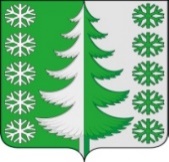 Ханты-Мансийский автономный округ – ЮграХанты-Мансийский муниципальный районмуниципальное образованиесельское поселение ВыкатнойАДМИНИСТРАЦИЯ СЕЛЬСКОГО ПОСЕЛЕНИЯПОСТАНОВЛЕНИЕот 01.06.2021	                                                                                             № 38п. ВыкатнойОб утверждении Порядка использования населением объектов спорта, находящихся в муниципальной собственности администрации сельского поселения ВыкатнойВ соответствии с Федеральным законом от 4 декабря 2007 года № 329-ФЗ «О физической культуре и спорте в Российской Федерации», Федеральным законом от 29 декабря 2012 года № 273-ФЗ «Об образовании в Российской Федерации», Федеральным законом от 6 октября 2003 года № 131-ФЗ «Об общих принципах организации местного самоуправления в Российской Федерации», во исполнение подпункта «а» пункта 2 Перечня поручений Президента Российской Федерации от 22.11.2019 № Пр-2397 по итогам заседания Совета при Президенте Российской Федерации по развитию физической культуры и спорта 10 октября 2019 года, Уставом муниципального образования сельское поселение Выкатной:1. Утвердить Порядок использования населением объектов спорта, находящихся в муниципальной собственности муниципального образования сельское поселение Выкатной согласно приложению, к настоящему постановлению.2. Настоящее постановление вступает в силу с момента его официального опубликования (обнародования).3. Контроль за исполнением настоящего постановления оставляю за собой.Глава сельскогопоселения Выкатной                                                                           Н. Г. ЩепёткинПриложениек постановлению администрациисельского поселения Выкатнойот 01.06.2021 № 38Порядок использования населением объектов спорта, находящихся в муниципальной собственности муниципального образованиясельское поселение Выкатной1. Настоящий Порядок использования населением объектов спорта, находящихся в муниципальной собственности муниципального образования сельское поселение Выкатной (далее – Порядок), регулирует вопросы использования населением объектов спорта, находящихся в собственности муниципального образования сельское поселение Выкатной (далее – объекты спорта), в целях удовлетворения потребностей населения в систематических занятиях физической культурой и спортом.2. Объекты спорта используются населением в целях:- участия в физкультурных мероприятиях, спортивных соревнованиях и тренировочных мероприятиях, в том числе в качестве зрителя;- получения физкультурно-оздоровительной услуги;- индивидуальных занятий физической культурой и спортом.3. Использование объектов спорта населением может осуществляться на безвозмездной и платной основе:3.1. Порядок использования объекта спорта населением на безвозмездной основе утверждается руководителем организации, на балансе которой находится соответствующий объект спорта.3.2. Использование объектов спорта населением на платной основе осуществляется в соответствии с правилами и прейскурантом цен, установленным организацией, на балансе которой находится соответствующий объект спорта.4. Использование населением объектов спорта осуществляется следующими способами:1) заключение в соответствии с действующим законодательством договоров с физическими и юридическими лицами об оказании услуг по предоставлению в использование объектов спорта в целях занятий физической культурой и спортом;2) предоставление доступа населению на объект спорта для самостоятельного занятия физической культурой и спортом.5. Объем и характер оказываемых организациями услуг населению определяются организацией самостоятельно.6. При использовании населением объектов спорта организации обязаны обеспечить население бесплатной, доступной и достоверной информацией, включая:общую информацию об объекте спорта – информацию о наименовании и местонахождении спортивного объекта (данная информация должна быть предоставлена любым способом, предусмотренным законодательством Российской Федерации и обеспечивающим ее доступность для населения);перечень физкультурно-оздоровительных или спортивных услуг, предоставляемых на объекте спорта;порядок предоставления физкультурно-оздоровительных или спортивных услуг на объекте спорта;стоимость физкультурно-оздоровительных услуг;порядок использования объекта спорта населением на безвозмездной основе;правила поведения на территории объекта спорта;инструкцию по правилам техники безопасности на объекте спорта;перечень необходимых документов для получения выбранного вида услуг;медицинские противопоказания для соответствующих видов услуг;информацию о квалификации персонала, допущенного к оказанию физкультурно-оздоровительных или спортивных услуг;инструкцию по эксплуатации оборудования (паспорт техники), снаряжения и инвентаря, используемого на объекте спорта.7. Объект спорта должен быть оснащен спортивным оборудованием и инвентарем в соответствии с Приказом Министерства спорта, туризма и молодежной политики Российской Федерации от 14.09.2010 № 977 «Об утверждении «Рекомендаций по использованию спортивной инфраструктуры»».8. Физкультурно-оздоровительные и спортивные услуги, оказываемые на объекте спорта, должны соответствовать ГОСТ Р 52024-2003 «Услуги физкультурно-оздоровительные и спортивные. Общие требования». Не допускается оказание физкультурно-оздоровительных услуг на объектах спорта, на которых оказание таких услуг является небезопасным. Организации, являющиеся балансодержателями объектов спорта, находящихся в собственности муниципального образования сельское поселение Выкатной, обеспечивают надлежащее техническое оборудование объекта спорта в соответствии с требованиями технических регламентов, нормами, правилами и требованиями, установленными органами государственного контроля (надзора), санитарными правилами и несут ответственность в соответствии с законодательством Российской Федерации за причинение вреда жизни или здоровью лиц, использующих объект спорта.